GMINA BŁAŻOWA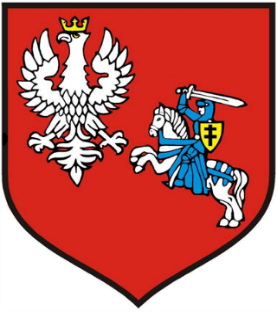 Sprawozdaniez realizacji Programu współpracy Gminy Błażowa z organizacjami pozarządowymi i innymi podmiotami prowadzącymi działalność pożytku publicznego w 2017 roku.Na podstawie art. 5a ust. 3 ustawy z dnia 24 kwietnia 2003 r.  o działalności pożytku publicznego i wolontariacie (Dz. U. z 2014 r. oz 1118 ze zm.)Błażowa, kwiecień 2018 r.W 2017 r. realizacja celu głównego Programu opierała się głównie na realizacji celów szczegółowych zawartych w Programie, między innymi poprzez:umacnianie w świadomości społecznej poczucia odpowiedzialności za wspólnotę lokalną oraz jej tradycję, tworzenie odpowiednich warunków umożliwiających pobudzanie aktywności społecznej mieszkańców miasta w rozwiązywaniu lokalnych problemów, prowadzenie nowatorskich i bardziej efektywnych działań na rzecz mieszkańców Gminy, wykorzystywanie możliwości organizacji jako uzupełnienia działań miasta w zakresie nie obejmowanym przez struktury samorządowe, usystematyzowanie form i zasad współpracy Gminy  z organizacjami;otwarcie na innowacyjność oraz konkurencyjność poprzez umożliwienie organizacjom wystąpienia z ofertą realizacji konkretnych zadań publicznych;tworzenie warunków do wzmacniania istniejących organizacji, powstawania nowych organizacji i inicjatyw obywatelskich;wyłonienie reprezentacji organizacji w Gminie , w celu bardziej szczegółowego wypracowania programów współpracy na kolejne lata;zapewnienie efektywnego wykonywania zadań publicznych miny  przez włącznie do ich realizacji organizacji;wspieranie oraz powierzanie organizacjom zadań publicznych.Przedmiotem współpracy Gminy z organizacjami pozarządowymi były głównie zadania realizowane w zakresie krzewienia sportu, kultury i rekreacji. W roku 2017  Gmina Błażowa wspierała zadania realizowane przez organizacje pozarządowe i podmioty wymienione w art. 3 ust. 3  ustawy o działalności pożytku publicznego i wolontariacie. Wsparcie Gminy dotyczyło finansowania lub dofinansowania realizacji zadań pożytku publicznego, mieszczących się w katalogu zadań własnych Gminy. Realizacja zadań w ramach otwartych konkursów ofert dot. głównie zadań z zakresu upowszechniania sportu i rekreacji wśród dzieci i młodzieży oraz zadań w zakresie aktywnych form spędzania czasu wolnego mieszkańców. Zakres wsparcia finansowego zgodnie z uchwalonym budżetem gminy wynosił 116 000,00 zł. Całość dofinansowania znalazła się w rozdziale 926 – Kultura fizyczna i sport, rozdział 92605 – zadania z zakresu kultury fizycznej i sportu, § 2820.W wyniku otwartego konkursu dofinansowanie na podstawie umów uzyskały kluby sportowe działające w zakresie krzewienia kultury fizycznej, planowania i organizowania pozalekcyjnego życia sportowego uczniów, propagowania i rozwijania idei sportu, uczestnictwa w imprezach sportowych, organizowania działalności sportowej ze szczególnym uwzględnieniem funkcji zdrowotnych:LKS Błażowianka – w zakresie piłki nożnejLZS Kąkolówka – w zakresie tenisa stołowegoST-S IMPULS Błażowa – w zakresie piłki siatkowejStowarzyszenie Przyjaciół Załęża – w zakresie piłki koszykowejZgodnie z umowami, w/w organizacje złożyły sprawozdania z działalności wraz z rozliczeniem otrzymanego wsparcia finansowego.Wszystkie złożone sprawozdania nie miały uchybień związanych z wydatkowaniem otrzymanych środków i zostały przyjęte.W ramach działalności wydatki dotyczyły głównie: LKS Błażowianka – płace dla instruktorów, delegacje sędziowskie, transport zawodników, zakup sprzętu sportowego, składki i ubezpieczenie NW, utrzymanie obiektów sportowych a także koszty administracyjne.LZS Kąkolówka – udział w turniejach i rozgrywkach IV i V ligi, w tym: transport, opłaty związkowe i wpisowe do turniejów, zakup sprzętu sportowego.ST-S IMPULS Błażowa – płace dla trenerów i instruktorów, obsługa techniczna zawodów sportowych, zakup sprzętu sportowego, wynagrodzenie sędziego, ubezpieczenie NW.Stowarzyszenie Przyjaciół Załęża - płace dla instruktorów, delegacje sędziowskie, transport zawodników, rozliczenie delegacji.Szczegółowe sprawozdania finansowo-merytoryczne stowarzyszenia złożyły podczas sesji Rady Miejskiej w Błażowej.Błażowa, dnia 30 kwietnia 2018 r.                   								Burmistrz BłażowejLp.Temat konkursuNazwa organizacjiNazwa zadania realizowanego przez organizacjęCałkowity koszt zadaniaKwota wsparcia udzielonego przez Gminę1Upowszechnianie sportu i rekreacji wśród młodzieży i osób dorosłych głównie w zakresie piłki nożnej dla mieszkańców Gminy BłażowaLudowy Klub Sportowy „Błażowianka”  w Błażowej ul. Armii Krajowej 11, 36-030 BłażowaUpowszechniania sportu i rekreacji wśród młodzieży i osób dorosłych na terenie gminy Błażowa85 753,6251 500 zł2Upowszechnianie sportu i rekreacji wśród młodzieży i osób dorosłych głównie w zakresie tenisa stołowego dla mieszkańców Gminy BłażowaLudowy Zespół Sportowy w Kąkolówce, Kąkolówka 108Organizowanie życia sportowego w miejscu działania56 958,4521 500,00 zł3Upowszechnianie sportu i rekreacji wśród młodzieży i osób dorosłych głównie w zakresie piłki siatkowej dla mieszkańców Gminy BłażowaStowarzyszenie Rozwoju i Promocji Gminy Błażowa IMPULS, Błażowa, Plac im. Ks. Adolfa Kowala 1   Propagowanie i rozwój kultury fizycznej wśród dzieci, młodzieży i dorosłych na obszarze działania stowarzyszenia64 783,7528 000,00 zł4Upowszechnianie sportu i rekreacji wśród młodzieży i osób dorosłych głównie w zakresie piłki koszykowej dla mieszkańców Gminy BłażowaStowarzyszenie Przyjaciół Załęża, ul. Jana Stączka 40, RzeszówWJM Mini-Basket – przygotowania i udział w rozgrywkach w mini koszykówce drużyn U10 dla Gminy Błażowa17 700,0015 000,00 zł